.                                                                                                                    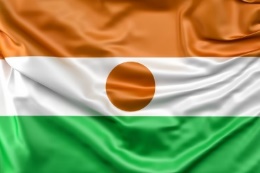 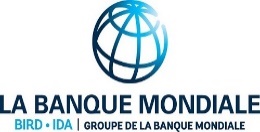 PROJET INTEGRE DE MODERNISATION DE L’ELEVAGE ET DE L’AGRICULTURE AU NIGER (PIMELAN) 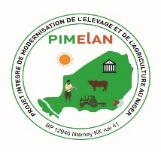 FICHE D’INFORMATIONS DES SOUS-PROJETS ELIGIBLES AU GUICHET 1SOUS-PROJET SOUS-PROJET SOUS-PROJET REPARTITION DU COUT GLOBAL DU SOUS PROJET SUBVENTION 80% du coût global du sous-projet 90% pour les sous projets portés par les femmes ou les jeunes Le montant total de la subvention varie de 293 000 FCFA à 1 758 000 FCFA (500 et 3 000 USD) REPARTITION DU COUT GLOBAL DU SOUS PROJETAPPORT PERSONNEL20% en espèce ou en nature10% en espèce ou en nature du coût global pour les sous-projet portés par les femmes ou les jeunes de moins de 35 ans REGIONS CONCERNEES : DIFFA, TAHOUA, TILLABERI.REGIONS CONCERNEES : DIFFA, TAHOUA, TILLABERI.REGIONS CONCERNEES : DIFFA, TAHOUA, TILLABERI.ACTIVITES ELIGIBLES Maillons des chaînes de valeur : production, transformation, stockage et commercialisation. Chaînes de valeur :  Productions végétales : oignon, niébé fourrager, pomme de terre, poivron, riz, sésame, tomate, Moringa Productions animales et piscicoles : lait, viande, bétail/viande, cuirs et peaux, œufs, poissonGROUPES CIBLES  GUICHET 1Sont éligibles au financement, les promoteurs de sous-projets sélectionnés et bénéficiant du partenariat productif ou ayant identifié un acheteur.Les promoteurs éligibles à ce programme sont :Groupes de femmes et de jeunes en activité dans la production, la transformation, le stockage et la commercialisation des produits agricoles, d’élevage de la pêche et de la pisciculture ; Promoteurs organisés en groupes de deux (2) personnes au moins ; Micro et Petites Entreprises (MPE) du secteur agro-alimentaire Un candidat à un financement du FCP ne peut présenter qu'une seule proposition par campagne. Il peut bénéficier de plus d’une subvention durant toute la vie du PIMELAN, sans que le montant total des subventions ainsi obtenues ne dépasse le plafond établi pour un sous-projet.Ne sont pas éligibles : Personnes morales du secteur public ou para public ainsi que les fonctionnaires des administrations publiques; Entreprise en faillite ou en liquidation ; Structure dont l’un des dirigeants ou des membres a été reconnu coupable d’un délit lié à la moralité professionnelle, à la fraude, à la corruption ou malversation des fonds publics, privés (Banques, SFD, etc.) ou d’autres bailleurs ou projets ; Organisation dont un membre du personnel sollicite, offre ou accepte un quelconque avantage en vue d’influencer le processus de sélection ; Structure affiliée à un personnel du projet PIMELAN, prestataires du PIMELAN et autres projets sous tutelle administrative de l’Etat du Niger ; Membres du Gouvernement nigérien, les travailleurs de la Banque mondiale ; Organisation gérée ou recommandée par une personnalité politique ; Organisations politiques, institutions sous contrôle étranger et/ou gouvernemental ;Personnel du projet et des membres des Comités régionaux de présélection et du Comité National de Sélection des sous projets ;NB : Un candidat au financement du FCP ne peut présenter qu'une seule proposition par campagne.  CRITERES D'ELIGIBILITE Présentation des sous-projets situés dans les zones d’intervention du PIMELAN et rentrant dans le cadre des activités éligibles ;Promoteurs organisés en groupements, en association, MPE ;Promoteurs ayant au moins un (01) an d’expérience dans l’activité à appuyer ;Opérateurs individuels organisés en groupe de deux personnes au moins Capacité de mobilisation de la contribution personnelle ;NB : Les dossiers portés par les femmes et les jeunes de moins de 35 ans sont vivement encouragés.CRITERES D'ADMISSIBILITE DES SOUS-PROJETS CRITERES D'ADMISSIBILITE DES SOUS-PROJETS CRITERES D'ADMISSIBILITE DES SOUS-PROJETS SUR LE PLAN TECHNIQUESUR LE PLAN ENVIRONNEMENTAL ET SOCIALSUR LE PLAN FINANCIERRespect des dispositions légales et règlementaires en matière de production, de transport, de transformation et de commercialisation des produits agro-sylvo-pastoraux et halieutiques ;Disposer d’un site (Spécialement dédié) et/ou d’infrastructures /matériels adéquats de mise en œuvre du sous-projet etc.Expérience et savoir-faire : appréciation de la connaissance antérieure des processus techniques, relations avec les structures d’encadrement existantes ;Aptitude culturale et compatibilité du sol avec les cultures envisagées ;Prouver/démontrer la faisabilité et les progrès attendus du sous-projet ;Avoir le quitus de la Direction locale de l’environnement qui respecte les normes environnementales et sociales conformément aux politiques de sauvegarde de la Banque mondiale et de la législation environnementale et sociale du pays ;Détention d’un document foncier conforme délivré par les autorités compétentes ;Impacts socio- économiques du sous projet en termes de création d’emplois (présence de femmes et/ou jeunes) ; Démontrer une rentabilité économique et financière ;Viabilité économique du sous-projet ;Ouverture au moins d’un compte spécifique bancaire au niveau d’une IFP ;Capacité de mobilisation de la contribution financière à hauteur de 10% minimum ;Disponibilité d’un débouché avéré ;